Interpretation:It is hereby agreedThe Assignor is the legal owner of all work/s created by the student/s who are at that time enrolled with said Institution The Work qualifies for copyright protection pursuant to English LawThe Assignor wishes to assign the copyright in the Work to the Assignee for the consideration set out in this assignmentIn consideration of the student/s named below taking part in the i-dott, Charitable Incorporated Organisation Event the Assignor agrees hereby to assign to the Assignee with full title guarantee the copyright in the works created by said student/s for a period not to exceed 2 years from date of submission to the Assigneethe exclusive rights to do and to authorise others to do any and all acts restricted by the Copyright Designs and Patents Act 1988 (‘the Act’) as amended from time to time or by any statute replacing it or any part of it, in relation to the Work in the United Kingdom and in all other territories of the world to which the Act extends; all rights of a similar nature to those described in  Clause 2 conferred in respect of the Work by the laws in force in all other parts of the world;the rights to sue for past infringements and to recover damages for the infringement of copyright, additional, aggravated and exemplary damagesThe Assignor warrants that:  The Works are (the original works) the original work/s of the student/s who at the time of creation of the Work was a student of the Assignor, that it has not been copied wholly or substantially from any other work or material and that the exercise by the Assignee of the rights assigned to it will not infringe the rights of any third party:no other person was involved with the Assignor save for the student/s in the creation of the Work/s;The Assignor has not granted or assigned any rights of any nature in the Work to any third party whatsoever in any part of the world;The Assignor is a qualifying person as defined in the Actall published editions of the Work have carried a notice satisfying the requirements of the Universal Copyright Convention;the Work contains nothing which infringes the statutory or common law rights of any third parties;The Assignor undertakes at the request and expense of the Assignee to do all acts and execute all documents which may be necessary;to confirm the title of the Assignee to the copyright assigned, whether in connection with any registration of such title or otherwise; andto register the Work as a registered design pursuant to the Registered Designs Act 1949 (as amended).It is agreed that during the period the Assignee shall;offer of sale the work/s to the membership of the i-dott, Charitable Incorporated Organisation and other interested partiesthe work will be offered for sale at the current average commercial purchase pricein the event of a sale of the work/s to a third party all rights in the work/s shall be transferred to that partyall claims on the work/s by any parties hitherto shall be null and voidThe student shall receive 50% of the proceeds of each work soldIN WITNESS whereof the Assignor has duly executed this Assignment on the date first before written.Assigneei-dott CIOAssignorthe Institution or person taking part in the eventWorksthe designs submitted for consideration of the eventStudentany student enrolled on a qualifying course of instruction and/or education with an Institution registered to participate in the eventEventthe competition as appropriate to the Institution and/or StudentSignatoriesDateYour SignaturePrint Your NameFOR AND ON BEHALF OF THE ASSIGNOR (Your Name)FOR AND ON BEHALF  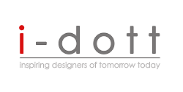 Charitable Incorporated Organisation1st September 2021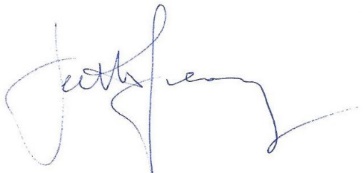 Jeannette Feeney